vliegen		1ste – 2de – 3de leerjaarVliegenHoog tegen de wolken boven alles uitdicht bij alle vogels, stilte, geen geluidvliegen over de bergenalles lijkt zo kleinkinderen zijn dwergenhuisjes marsepein.wind blaast door de bomenzachtjes heen en weerwat je van hierboven zietdat vergeet je nooit meerjan coeck1. Inleiding  boze oog (lkr loopt rond en kijkt door WC-rolletje en wil een aantal dingen wel/niet zien	NIET:	1. kleuren – 2. lichaamsdelen – 3. jongens/meisjes – 4. bewegende mensen	WEL:	1. honden – 2. schildpadden – 3. vissen – 4. vogels jager mag ik overvliegen (eend, arend, mus, kip, struisvogel, zwaan, uil,…)2. Kern 	2.1 fladderen, zweven, vliegen	 dlnrs. staan verspreid in het lokaal – begel. vertelt het verhaal van een vogelkuiken dat	    eerst in het ei zit, eruit breekt, met veel moeite op zijn pootjes staat, eten vraagt, 	    fladdert, angstig uit het nest naar beneden kijkt, zijn vleugels losgooit, vol verwachting 	    op een hoge tak staat te kijken naar de vliegende ouders, zijn eerste sprong maakt, 	    onhandig door de lucht vliegt, steeds beter leert vliegen, sierlijk door de lucht zweeft, 	    zelfzeker een prooi najaagt, plots in duikvlucht gaat, de prooi beetpakt, triomfantelijk 	    door de lucht vliegt,… (bij elke beweging: FREEZE)	 van wolk tot wolk vliegen (3 wolken – 1 jager) – ‘geschoten’ is naar vorig eiland	 in groepjes een bepaald soort vliegen (link met vogel) tonen ( opdrachten: sierlijk 	    vliegende zwanen -  fladderende musjes – kippen die hoe hard ze ook hun best doen…)2.2 vliegen in de wolken	 even liedje herhalen: zingen of zeggen!	 kdn vliegen rond – begel. vertelt verschillende omstandigheden (zonnig en warm, lichte 	    motregen, felle regen, wind steekt op, storm, hagel, koud, donder en bliksem,…)	 in groepjes: 1 of 2 kdn vliegen – anderen: geluidendecor verbonden met 	    weersomstandigheden of ‘terrein’ (BESPR.: kijken naar mimiek/bewegingen van de 	    vliegende!!!)	2.3 als ik zou kunnen vliegen	 kdn vliegen door het lokaal – begel. roept emotie (bv. BOOS, BLIJ, VERDRIETIG, 	    JALOERS, WOEDEND, OVERGELUKKIG, VERLIEFD…) – kdn vliegen boos, blij,… verder		 2 rijen tegenover elkaar – op handklap vliegt kd 1 naar kd 2 toe		* neutraal		* andere heeft net je huiswerk in twee gescheurd		* andere heeft jou net een cadeautje gegeven		* andere heeft net gezegd dat hij/zij verliefd is op jou		* andere heeft een veel beter rapport en schept daarmee op		* …	 nog steeds 2 rijen – kdn vliegen naar elkaar toe zoals zij zouden vliegen als ze zichzelf 	    waren en konden vliegen	 als jij zou kunnen vliegen – dlnrs. tonen aan de groep hoe zij zouden vliegen als ze dat 	    zouden kunnen 3. Verwerking  gesprek: 		Zou jij graag kunnen vliegen? Waarom (niet)? Wanneer?			Wanneer zou jij wel willen wegvliegen?			Hoe zou je dan vliegen? opdracht 1:		Een omstandigheid verzinnen waarin je graag zou willen wegvliegen.			Toon dit in 3 tableaux: 	1. waar? wanneer? wie? …							2. hoe reageer jij?							3. je vliegt weg			kdn bereiden voor – tonen – bespreking op basis van opdracht! opdracht 2:		‘doorgeven’ van tableaux aan andere groep – zij spelen deze scène			tip: gebruik maken van wat we geleerd hebben: geluiden bij het vliegen, 			      emoties bv.4. Cool downDlnrs. staan verspreid en ‘vliegen’ nog een laatste keer – langzaamaan wordt de vogel terug kuiken – kuiken kruipt in zijn nest en valt in slaap (MUZIEK: 1. Allegro, Clarinet Concerto in A Mozart)5. EvaluatiePROCES (sessie – eigen proces) – PRODUCT – EFFECTDramaOp de repetitie hadden weeen verschrikkelijke lol:ik moest leren fluiten en fladderen,ik kreeg een vogelrol.Een ganse dag liep ik te fluiten,mijn familie neuriede al mee.voor de vleugels om te fladderenbracht iedereeneen veertje mee.maar bij de voorstellinghad ik minder lol:de vleugels hielden het niet volen ik vieluit mijn vogelrol.R. wille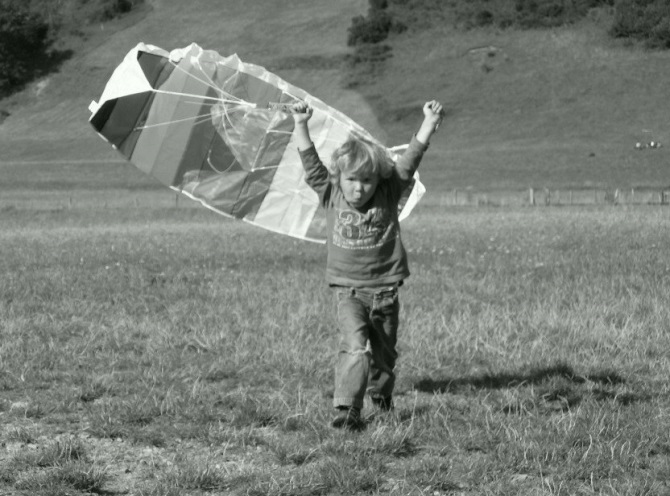 